«02 » сентября 2019 г.  № 518О внесении изменений в постановление Администрации МО «Звениговский муниципальный район» от 13 сентября 2016 года № 370 «Об утверждении Положения о порядке выдачи   разрешений на распоряжениеимуществом, принадлежащим   несовершеннолетним гражданам»        В  целях приведения Положения о порядке выдачи   разрешений на распоряжение имуществом, принадлежащим   несовершеннолетним гражданам, утвержденного постановлением Администрации муниципального образования «Звениговский муниципальный район»  от 13 сентября 2016 года № 370, в соответствие с действующим законодательством, принимая во внимание экспертное заключение № 50/06, выданное 15.11.2018 г. Министерством внутренней политики, развития местного самоуправления и юстиции Республики Марий Эл, руководствуясь пунктами 6.1, 6.3, 6.10 Положения об Администрации муниципального образования «Звениговский муниципальный район», Администрация МО «Звениговский муниципальный район»ПОСТАНОВЛЯЕТ:       1. Внести следующие изменения в постановление Администрации МО «Звениговский муниципальный район» от 13 сентября 2016 года № 370 «Об утверждении Положения о порядке выдачи   разрешений на распоряжение имуществом, принадлежащим   несовершеннолетним гражданам»:    1)  В Положении  о порядке выдачи   разрешений на распоряжение имуществом, принадлежащим   несовершеннолетним гражданам (приложение 1 к постановлению):    - в подпункте  3 пункта 3.1.   слова «жилого дома, квартиры, части жилого дома или квартиры» заменить словами «жилого помещения».    - в пункте 3.2.  слово «документы» заменить словами «копии документов с представлением оригиналов».- пункт 3.2.  дополнить абзацем вторым следующего содержания: « В случае, если заявителями не предоставляется  выписка из Единого государственного реестра недвижимости об основных характеристиках и зарегистрированных правах на объект недвижимости, специалист отдела образования, руководствуясь Распоряжением Правительства РФ от 15 августа 2012 г. № 1471-р «Об утверждении перечня документов (сведений), обмен которыми между федеральными органами исполнительной власти и кредитными организациями, Банком России осуществляется с использованием единой системы межведомственного электронного взаимодействия» запрашивает выписку из Единого государственного реестра недвижимости об основных характеристиках и зарегистрированных правах на объект недвижимости».    2. Признать утратившим силу постановление Администрации муниципального образования «Звениговский муниципальный район» от 24 сентября 2018 года № 556 «О внесении изменений в постановление Администрации МО «Звениговский муниципальный район» от 13 сентября 2016 года № 370 «Об утверждении Положения о порядке выдачи   разрешений на распоряжение имуществом, принадлежащим   несовершеннолетним гражданам».    3.  Настоящее постановление вступает в силу после его официального опубликования в газете муниципального автономного учреждения «Редакция Звениговской районной газеты «Звениговская неделя».Глава  Администрации 					                   В.Е. ГеронтьевГерасимова М.В.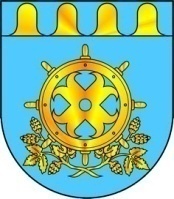 МО «ЗВЕНИГОВО МУНИЦИПАЛЬНЫЙ РАЙОН» АДМИНИСТРАЦИЙЫНМО «ЗВЕНИГОВО МУНИЦИПАЛЬНЫЙ РАЙОН» АДМИНИСТРАЦИЙЫН АДМИНИСТРАЦИЯ МО«ЗВЕНИГОВСКИЙ МУНИЦИПАЛЬНЫЙ РАЙОН»ПУНЧАЛЖЕПУНЧАЛЖЕПОСТАНОВЛЕНИЕ